Емельянов Сергей Иванович 1921 –1983 гг.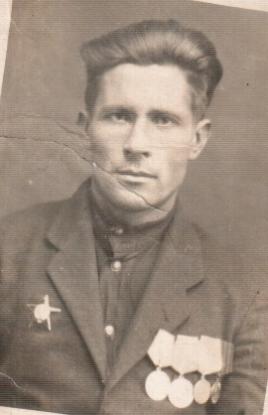 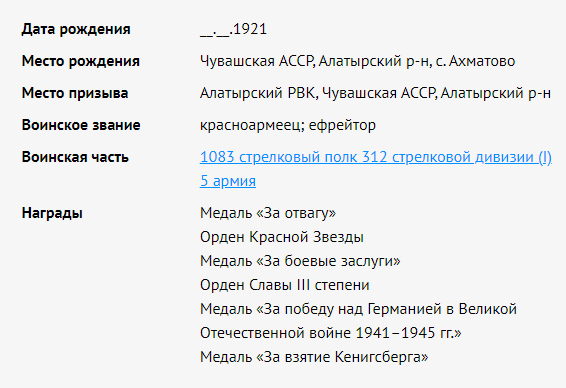 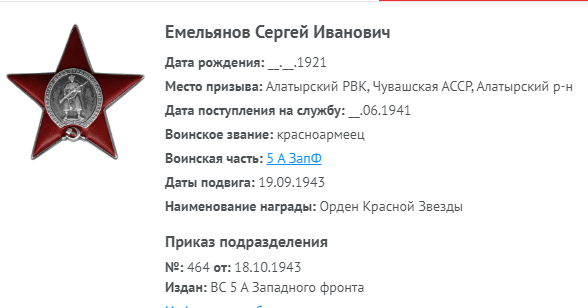 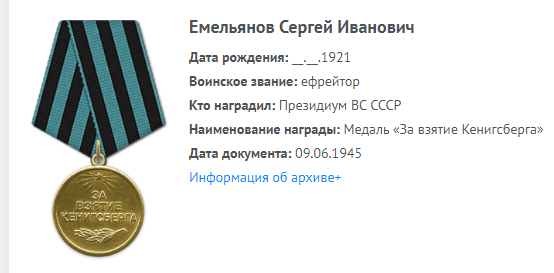 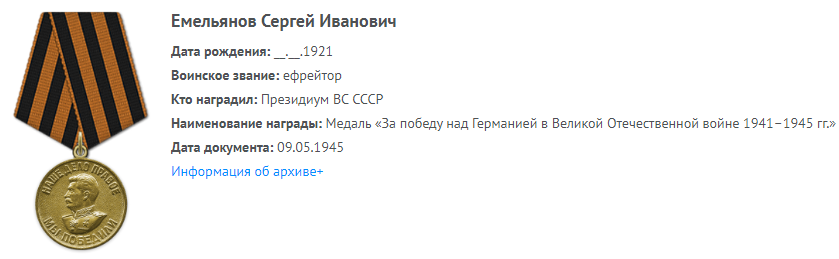 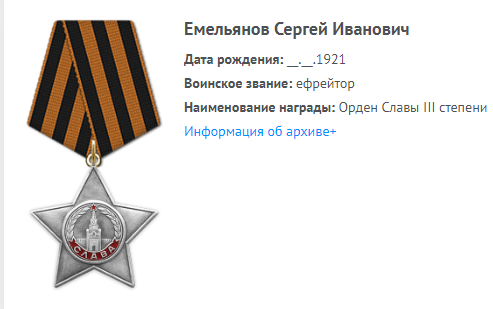 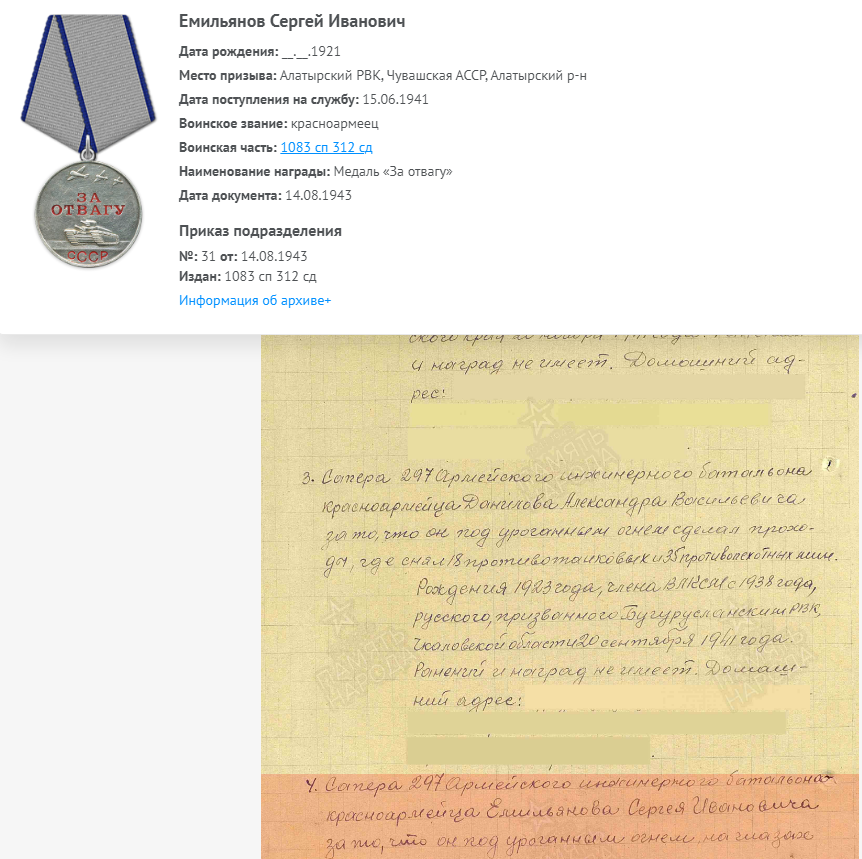 